§1678.  Liability for incorrect or inaccurate information in filed record1.  Incorrect or inaccurate information.  If a record delivered to the office of the Secretary of State for filing under this chapter and filed by the Secretary of State contains incorrect or inaccurate information, a person that suffers a loss by reasonable reliance on the information may recover damages for the loss from a person that signed the record, or caused another to sign it on the person's behalf, and knew the information to be incorrect or inaccurate at the time the record was signed.[PL 2009, c. 629, Pt. A, §2 (NEW); PL 2009, c. 629, Pt. A, §3 (AFF).]2.  Affirmation that facts are true. [PL 2011, c. 113, Pt. A, §27 (RP).]3.  Unsworn falsification.  The execution of a certificate or articles containing one or more false statements constitutes unsworn falsification under Title 17‑A, section 453.[PL 2011, c. 113, Pt. A, §28 (NEW).]SECTION HISTORYPL 2009, c. 629, Pt. A, §2 (NEW). PL 2009, c. 629, Pt. A, §3 (AFF). PL 2011, c. 113, Pt. A, §§27, 28 (AMD). The State of Maine claims a copyright in its codified statutes. If you intend to republish this material, we require that you include the following disclaimer in your publication:All copyrights and other rights to statutory text are reserved by the State of Maine. The text included in this publication reflects changes made through the First Regular and First Special Session of the 131st Maine Legislature and is current through November 1. 2023
                    . The text is subject to change without notice. It is a version that has not been officially certified by the Secretary of State. Refer to the Maine Revised Statutes Annotated and supplements for certified text.
                The Office of the Revisor of Statutes also requests that you send us one copy of any statutory publication you may produce. Our goal is not to restrict publishing activity, but to keep track of who is publishing what, to identify any needless duplication and to preserve the State's copyright rights.PLEASE NOTE: The Revisor's Office cannot perform research for or provide legal advice or interpretation of Maine law to the public. If you need legal assistance, please contact a qualified attorney.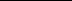 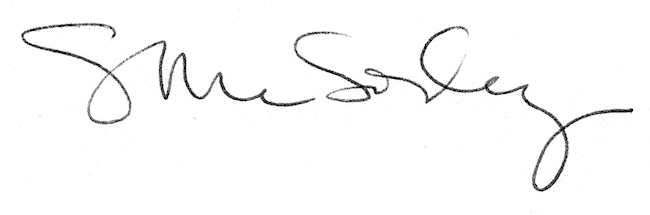 